Приложение 2.Урок с использованием мультимедийной презентации.Тема:  «Правописание н и нн в суффиксах прилагательных».Тип урока: общеметодологической направленности.Цель: формирование у учащихся  способностей к структурированию и систематизации изучаемой орфограммыЗадачи:1.Развивать орфографическую зоркость;2.Образовывать от прилагательных существительные и графически обозначать изученную орфограмму3. Пополнить словарный запасХод урока.этап. Проверка домашнего задания по цепочке. Зачитывают свои прилагательные, сначала с одной Н, затем с НН, объясняют условия выбора орфограммы. Повторяющиеся слова не зачитывают, только самостоятельно проверяют правильность написания.этап. Работа с мультимедийным  тренажёром. 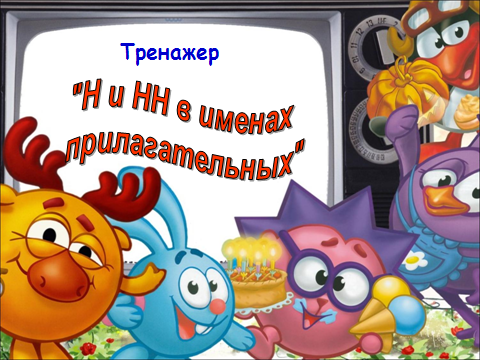 (Тренажёр выполнен учителем русского языка и литературы Ермиловой Мариной  Владимировной) Работу за столом чередую  с двигательной активностью, выходят к доске сначала один с 1-го ряда, затем второй с 2-го ряда, затем с 3-го ряда и т.д. вставляют пропущенную букву, выделяют орфограмму, называют существительное, от которого прилагательное образовалось. Работа носит соревновательный характер «Чей ряд грамотнее», получают зелёный жетон за каждое правильное объяснение и написание. 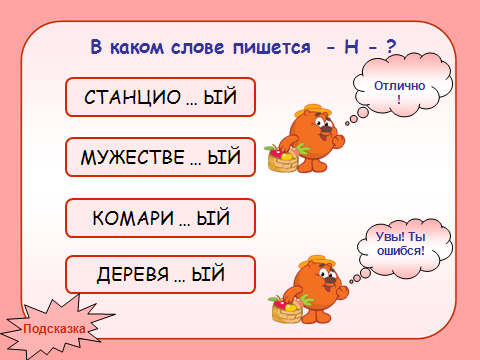 Если ученик ошибся в написании и объяснении, возвращаемся к подсказке, зачитывает тот «кусочек» правила, на правописание которого была допущена ошибка.Подсказка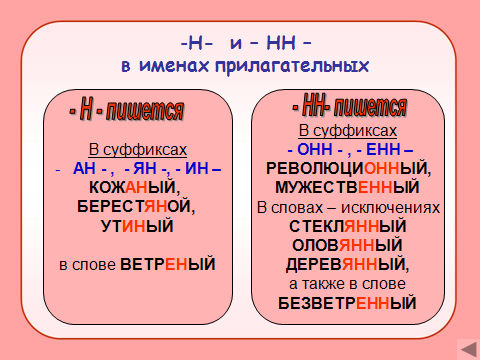 И возвращается к слайду, в котором должен выполнить штрафную работу. На  этом слайде нужно выбрать два слова, вставить пропущенную букву, выделить орфограмму. (Штрафной слайд у меня всегда синего цвета).Штрафной слайд.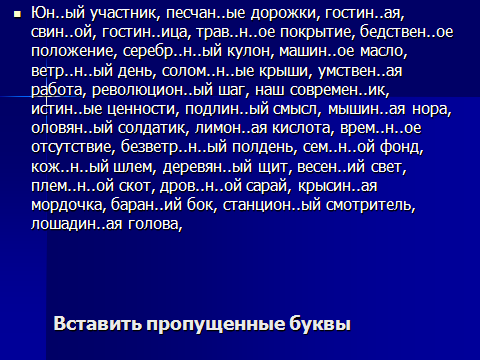 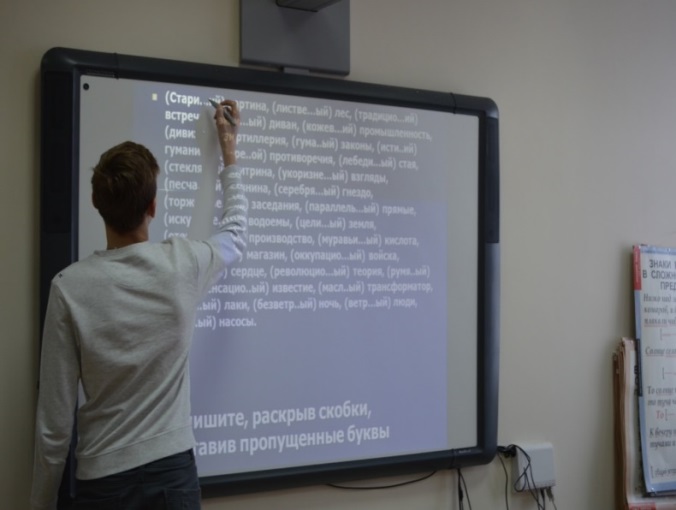 Подсчитываем, сколько жетонов у каждого ряда, они повлияют на выставление оценки в конце урока.3.Заключительный этап урока самостоятельная работа. Она состоит из двух заданий.  Первое  задание озвучивается в классе, 2 задание выполняется и проверяется самостоятельно. Тетрадями обмениваются в паре, по слайду осуществляют самопроверку. Самостоятельная  работа выполняется по вариантам.Задание:1 вариант. Прочитайте первую часть стихотворения, выпишите из него прилагательные с изучаемой орфограммой,  озвучьте правило(у каждого ученика на парте)Хоть мы умны не по годам, не всё нам ясно и понятно.
А сколько Н писать в -АН-(-ЯН- ) нас мучит всех невероятно.
Как не верти, как не мудри, но с этим суффиксом при встрече
Сначала внимательно прочти, какая встретилась часть речи.
Для прилагательных давно записано в учёных книжках:
Когда -АН-, -ЯН-, то -Н- одно – и больше никаких излишек.
Румяный Дед Мороз взмахнёт серебряною рукавицей –
Здесь -Н- одно лишь подойдёт, а два тут не годится.
А где два -Н-? Ответ простой: в окне с поверхностью стеклянной,
Где оловянный шпингалет и подоконник деревянный.
Туман одно имеет -Н-, но если город стал туманный,
В основе -Н- и суффикс -Н-, и получается два -Н-.вариант.1.Прочитайте стихотворение, выпишите прилагательные с изучаемой орфограммой, озвучьте правило.Вам скажет каждый джентльмен:
Две буквы -Н- любой порой пиши в словах, где -ОНН- и -ЕНН-,
И только ветреный с одною.
Ему в ответ абориген: на -Н- кончается основа, к ней прибавляешь суффикс –Н- -
С двумя -НН- получишь слово!
А в суффиксах -ИН-, -АН- и -ЯН- пишите Н одно, друзья.
Лишь оловянный, деревянный и стеклянный всегда с двумя!2 часть задания в самостоятельной работе.(задание для всех).1. Вставьте пропущенные буквы, выделите суффиксыа). утр..ий, мыши..ый, кури..ый;б) кожа..ый, пламе..ый, оловя..ый;в). жестя..ой, це..ый, дли..ый.2. Образуйте прилагательные от существительных, объясните графически выбор –Н- и –НН-а).береста, чугун, глина, клюква;б). лимон, кость, кухня, телефон;в).журавль, петух, дерево, серебро.Проверка на слайде, выставление оценок, количество жетонов влияет на оценку учеников всего ряда.Самопроверка.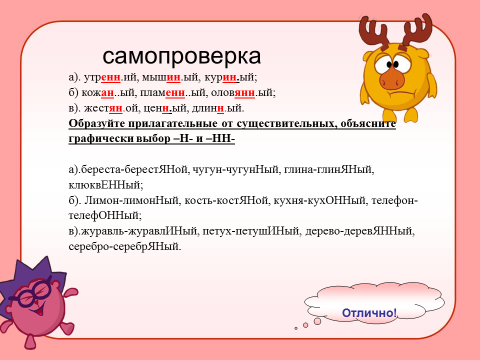 Заключительный этап работы. Чему научились на уроке?Поднимите руку, кто считает, что поработал сегодня на «5». Выставление оценок.Д/з. Составить тест из 10 заданий на правописание суффиксов в прилагательном на бумаге, на втором листке приложить ответы